Урок в 10 классе «Белки. На перекрестках химии и биологии»Цель урока: систематизация и углубление знаний учащихся по теме «Белки».Образовательные задачи: Актуализировать знания, необходимые для изучения темы:знать состав, строение, свойства белков;уметь объяснять функции белков на примерах;знать  химические свойства белков и цветные реакции на белки;уметь устанавливать причинно-следственные связи при изучении строения  и свойств;иметь представление о биологической роли белков.Воспитательные задачи: воспитывать: Трудолюбие, целеустремленность, доброжелательное отношение друг к другу.Развивающие задачи: Развитие общеучебных умений и навыков: развивать умения сравнивать, обобщать, делать выводы;развивать логическое мышление учащихся;развивать познавательный интерес  учащихся, установить межпредметные связи;продолжить развитие навыков самообразования – работа с дополнительной литературой, работа в группе;развивать аккуратность, быстроту, точность;продолжить  формирование  умения  проводить сравнения.Тип урока: обобщение и систематизация знаний учащихся.Вид урока: урок-семинар с использованием ресурсов сети Интернет      Разновидность: интегрированный урок по химии и биологии ПЛАН-КОНСПЕКТ УРОКАФормулировка темы урока. Постановка цели урока. (5 минут)1. Урок начинаем четверостишием С.Я.Надсона: «Меня каждый миг свой образ прихотливый,Капризна как дитя, и призрачна, как дым,Кипит повсюду жизнь в тревоге суетливой,Великое смешав с ничтожным и смешным…»                        В Библии сказано: "Вначале было Слово". А ученые считают, что современная книга о происхождении жизни по аналогии могла бы начинаться фразой: "Вначале был белок". Почему ученые так считают? Установлено, что у  животных на белки  приходится около 50% сухой массы клетки. В организме  человека насчитывают до 10 тыс. видов белковых молекул. Почему  количество белков так огромно?Это - наиболее сложные вещества, они совмещают в себе многие элементы структур органических соединений. Чем вызвана такая сложность строения белков?Чтобы ответить на вопрос «Что такое жизнь?», надо раскрыть тайну веществ, лежащих в ее основе, т.е. ответить на вопрос «Что такое белок?».Ребята, возможно ли найти ответ на этот вопрос, используя знания только одного из предметов – химии или биологии?  (заслушиваем ответы ребят). Тема нашего урока - «Белки. На перекрестках химии и биологии». Как вы считаете, какова же цель нашего урока? (Выслушиваем предполагаемые ответы учащихся и формулируем цель) Верно, мы должны систематизировать и углубить знания  по  теме «Белки».Для этого мы пополним  их с помощью  карт самостоятельной работы и образовательных ресурсов сети Интернет.Для достижения поставленной цели нам нужно решить ряд задач. Необходимо повторить:1. Состав и строение белков.2.  Химические свойства белков.3. Функции белков.4. Значение изучения белков.Учащиеся работают с презентацией, сделанной в среде " Microsoft Power Point", учебными текстами, опорными схемами-конспектами и ресурсами сети Интернет.Работа в группах с картами индивидуальной работы и ресурсами Интернета. (10-15 мин). Разобьемся на 4 группы и приступим к работе. На работу отводится 10-15 минут. Вы должны выполнить задания, предложенные в «Картах самостоятельной работы»  и в течение 3 минут сообщить классу полученную информацию. Внимательно слушайте сообщения всех групп, чтобы заполнить опорную схему, в которой, как на контурной карте, есть пробелы, которые вы должны заполнить.III. Физкультминутка для мышц плечевого пояса, шеи, глаз.    IV.Выступление учащихся с отчетами. (15 мин.)- Состав и строение белков. ( Демонстрация слайдов и видеофрагмента). - Химические свойства белков. ( Демонстрация слайдов и  ЦОР «Биуретовая реакция» «Ксантопротеиновая реакция»).- Функции белков. ( Демонстрация слайдов).- Значение белков.  (Демонстрация слайдов).V.Подведение итогов. (5 мин).Каждая группа, работая с картой самостоятельной работы, и путешествуя  по перекресткам  химии и биологии, помогла нам  найти ответ на вопрос: «Что такое белок?».Выводы:    1. Белок и жизнь – взаимосвязанные понятия.2. Современная наука представляет жизнь как переплетение сложнейших химических процессов взаимодействия белков между собой и другими веществами.3. Значение белков для процессов жизни огромно, поэтому они обладают совершенно особенными свойствами, обусловленными уникальным составом и особым строением.4. Именно поэтому изучение белков очень важно, в том числе для выяснения природы заболеваний, наблюдаемых у человека и животных.Рефлексия.1. Достигли мы цели урока? 2. Что узнали нового?3. Как вам работалось? За урок получили оценки наиболее активные докладчики:…V. Домашнее задание.1.Учить тему по опорному конспекту,  готовиться к тесту по изученной теме.  	2. Выполнить на выбор творческую работу:составить кроссвордсоставить рекламу на белкинаписать исследовательскую работу по белкамсочинить стихотворение о белкахПриложения к уроку «Белки. На перекрестках химии и биологии».Карта самостоятельной работы учащихся Состав и строение белков.        Цель: Закрепить знания о строении  белковой молекулы.Алгоритм работы:1. Прочитайте учебный текст. Найдите дополнительную  информацию на сайте Интернет:  http://belok-s.narod.ru/tb_3_2.htm2. Соотнесите информацию  с соответствующим блоком опорного конспекта.3. Определите ее место в этом блоке.4. Ответьте на вопросы, обсудите ответы в группе.5.Приготовьтесь к комментарию материала по опорной схеме (выберите комментатора).Вопросы для обсуждения.1)  Какие химические элементы входят в состав белка? Что является мономером  молекул белка? Сколько их может быть в молекуле?2) Пользуясь информацией предложенных сайтов, определите структуры белка. Дайте им характеристику.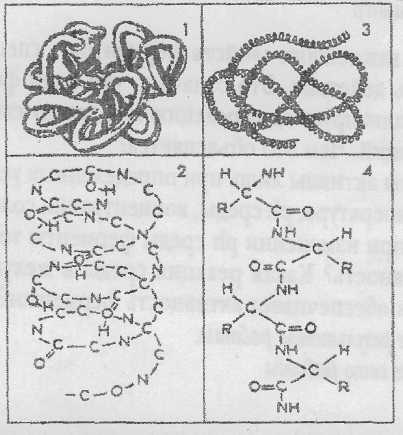 3) Подведите итог: какие предположения можно сделать о  многообразии химических свойств белков, исходя из сложности их строения?Учебный текстВ состав белков входят следующие химические элементы:  S (0.3%;);   P (0,2%); C (50,6%); H ( 6,5%); O ( 21,5%); N (15%).В настоящее время установлено, что молекулы большинства белков состоят из 22 различных  α – аминокислот. Белки разного размера включают в себя от нескольких десятков до нескольких сотен и даже тысяч аминокислот. В среднем длина белка 300 аминокислот. Если в состав этого белка входят 12 из 20 важнейших аминокислот, то число возможных изомеров для этого белка оказывается равным 10300!       Современные исследования позволяют различать в структуре белка первичную, вторичную, третичную и четвертичную структуры.      Под первичной структурой белка понимается точная последовательность  расположения отдельных аминокислотных остатков в макромолекуле (все связи ковалентные, прочные).   Вторичная структура – форма полипептидной цепи в пространстве (чаще всего спираль). Белковая цепь закручена в спираль (за счет множества водородных связей). Третичная структура – реальная трехмерная конфигурация, возникающая при закручивании в спираль полипептидных цепей белков, происходящем под действием дисульфидных, водородных и иных связей. Четвертичная структура –  соединение друг с другом макромолекул белков. Образуют комплекс.Карта самостоятельной работы учащихсяХимические свойства белковЦель: закрепить знания о химических свойствах белков Алгоритм работы:1. Прочитайте учебный  текст. Найдите дополнительную  информацию на сайте Интернет: http://belok-s.narod.ru/pr_3.htm2. Соотнесите информацию  с соответствующим блоком опорного конспекта.3. Определите ее место в этом блоке.4. Ответьте на вопросы, обсудите ответы в группе.5.Приготовьтесь к комментарию материала по опорной схеме (выберите комментатора).Вопросы для обсуждения.1) Белки  обладают свойством денатурации. Что это такое? Может ли произойти восстановление структур белков? Чем опасно попадание в организм солей тяжелых металлов? 2) Что такое гидролиз белков? Какие связи разрушаются при гидролизе? Как гидролиз связан с процессом пищеварения?3)  Как можно обнаружить наличие белков (каковы качественные реакции на белки)? С помощью каких реактивов они проводятся? Каким визуальным эффектом сопровождаются?Учебный текст1. Денатурация белка - разрушение четвертичной, третичной и вторичной структуры белка.Денатурация белка может происходить под влиянием различных факторов: температуры, кислоты, щелочи, солей и т.д.- Демонстрация материалов ЦОР «Осаждение белков спиртом» «Осаждение белков солями тяжелых металлов».При денатурации происходит как полное разрушение структур белка, так и частичное. Если первичная структура не разрушена, то может произойти восстановление остальных структур - этот процесс называется ренатурация.2. Гидролиз (при нагревании с растворами кислот, щелочей, при действии ферментов). Гидролиз белков сводится к гидролизу полипептидных связей. К этому же  сводится и переваривание белков:Белок ↔ аминокислоты  →  кровь во все клетки и ткани организма.	3.Качественные реакции Качественными на белки являются реакции с концентрированной азотной кислотой (желтое окрашивание), со свежеосажденным гидроксидом меди (II) (раствор фиолетового цвета) и горение белков (запах жженых перьев).- Демонстрация ЦОР «Биуретовая реакция»,  «Ксантопротеиновая реакция».Карта самостоятельной работы учащихсяФункции белковЦель: повторить основные функции белков. Алгоритм работы:1. Прочитайте учебный  текст. Найдите дополнительную  информацию на сайте Интернет: http://do.rksi.ru/library/courses/bio10/lec1_1_2.dbk.http://belok-s.narod.ru/map.htm2. Соотнесите информацию  с соответствующим блоком опорного конспекта.3. Определите ее место в этом блоке.4. Ответьте на вопросы, обсудите ответы в группе.5.Приготовьтесь к комментарию материала по опорной схеме (выберите комментатора).Вопросы для обсуждения.1) Каковы основные  функции белков?2) Пользуясь информацией предложенных сайтов, определите: какую функцию выполняют такие белки как адреналин, гемоглобин и иммуноглобулины?3) Подведите итог: почему количество белков в организме так велико? Как это связано с их   функциями?Учебный текстСтроительная (пластическая) – белки участвуют в образовании оболочки клетки, органоидов и мембран клетки. Из белков построены кровеносные сосуды, сухожилия, волосы. Каталитическая – все клеточные катализаторы – белки (активные центры фермента). Двигательная – сократительные белки вызывают всякое движение. Транспортная – белок крови гемоглобин присоединяет кислород и разносит его по всем тканям. Защитная – выработка белковых тел и антител для обезвреживания чужеродных веществ. Энергетическая –  белка эквивалентен 17,6 кДж. Функции белков в организме разнообразны. Они в значительной мере обусловлены сложностью и разнообразием форм и состава самих белков.Карта самостоятельной работы учащихсяЗначение изучения белковЦель: Выяснить значение белков, необходимость их дальнейшего изучения.Алгоритм работы:1. Прочитайте учебный текст. Найдите дополнительную  информацию на сайте Интернет: http://do.rksi.ru/library/courses/bio10/lec1_1_2.dbk.http://belok-s.narod.ru/map.htm2. Соотнесите информацию  с соответствующим блоком опорного конспекта.3. Определите ее место в этом блоке.4. Ответьте на вопросы, обсудите ответы в группе.5.Приготовьтесь к комментарию материала по опорной схеме (выберите комментатора).Вопросы для обсуждения.1. Какое применение находят белки:а) в народном хозяйстве;б) для сохранения  здоровья человека и животных.2. Пользуясь информацией предложенных сайтов,  определите: а) какова роль белков-ферментов? б) какие белки отвечают за осуществление иммунных реакций?3. Подведите итог: какую роль для человека играет дальнейшее изучение белков?Учебный текстОтдельные белки находят применение в народном хозяйстве, например белки шерсти, шелка, кожи и рогов животных. Белки – основа продуктов питания. На их фоне проявляются биологические свойства других пищевых продуктов. Недостаток белков или нарушение их усвоения приводят к заболеваниям, в том числе к болезным крови и ослаблению иммунитета. Изучение белков важно для выяснения природы заболеваний, наблюдаемых у человека и животных, таких как, например, сахарный диабет, вызываемый нарушением выработки белка инсулина.Выяснение структуры белков, их многообразных функций в организме позволяет понять механизм наследственности, что в свою очередь, имеет большое значение для выведения высокопродуктивных пород животных и сортов растений. Технологическая карта мультимедийного урока обобщения и систематизации знаний в 11  классе по теме «Белки. На перекрестках химии и биологии».№ План занятия Учебная задача Педагогические техники I.Формулировка темы урока. Постановка цели урока.1. Актуализация знаний и фиксация затруднений в деятельности.   В Библии сказано: "Вначале было Слово". А ученые считают, что современная книга о происхождении жизни по аналогии могла бы начинаться фразой: "Вначале был белок". Почему ученые так считают? Создать условия для возникновения внутренней потребности включения в деятельность.Прием педагогической техники «Эпиграф»:«Меня каждый миг свой образ прихотливый,Капризна как дитя, и призрачна, как дым,Кипит повсюду жизнь в тревоге суетливой,Великое смешав с ничтожным и смешным…»                    С.Я.Надсон«…Вначале было Слово»Библия2. Создание проблемной ситуации.Установлено, что у  животных на белки  приходится около 50% сухой массы клетки. В организме  человека насчитывают до 10 тыс. видов белковых молекул. Почему  количество белков так огромно?Это - наиболее сложные вещества, они совмещают в себе многие элементы структур органических соединений. Чем вызвана такая сложность строения белков?Чтобы ответить на вопрос «Что такое жизнь?», надо раскрыть тайну веществ, лежащих в ее основе, т.е. ответить на вопрос «Что такое белок?».    Заслушиваем ответы ребят на вопрос:    «Возможно ли найти ответ на этот вопрос, используя знания только одного из предметов – химии или биологии?»Организовать деятельность  учащихся  по исследованию возникшей проблемной ситуации. Прием педагогической техники «Эвристическая беседа»3.Совместное определение цели урока.   Тема нашего урока - «Белки. На перекрестках химии и биологии». Как вы считаете, какова же цель нашего урока? Выслушиваем предполагаемые ответы учащихся и формулируем цель.Верно, мы должны систематизировать и углубить знания  по  теме «Белки».    Для этого мы пополним  их с помощью  карт самостоятельной работы и образовательных ресурсов сети Интернет.   Для достижения поставленной цели нам нужно решить ряд задач.    Необходимо выяснить:1. Состав и строение белков.2.  Химические свойства белков.3. Функции белков.4. Значение изучения белков.Определить цель урока и задачи, решение которых поможет ее достичь.Прием педагогической техники «Эвристическая беседа»II.Работа в группах с картами индивидуальной работы и ресурсами Интернета.1. Знакомство учащихся с формой организации их деятельности на уроке.Разобьемся на 4 группы и приступим к работе. На работу отводится 10-15 минут. Вы должны выполнить задания, предложенные в «Картах самостоятельной работы»  и в течение 3 минут сообщить классу полученную информацию.Включить учащихся в информационный поиск: учащиеся должны самостоятельно выполнить  предложенные задания.Прием педагогической техники  «Сжатая информация».Предоставление информации на картах самостоятельной работы и в виде опорных конспектов.III.Физкультминутка. Улучшить мозговое кровообращение, снять утомление с мышц шеи, с плечевого пояса, предотвратить утомление глаз.Выполнение комплекса упражнений для мышц плечевого пояса, шеи, глаз.IV.Выступление учащихся с отчетами.1 группа. Состав и строение белков. ( Демонстрация слайдов и видеофрагмента). 2 группа. Химические свойства белков. ( Демонстрация слайдов и  ЦОР «Биуретовая реакция» «Ксантопротеиновая реакция»).3 группа. Функции белков. ( Демонстрация слайдов).4группа.  Значение белков.  (Демонстрация слайдов).Включить новое знание в систему уже имеющихся знаний   в процессе выступлений и комментирования.Прием педагогической техники «Комментатор» - применение знаний при комментировании слайдов презентации.Подведение итогов. Рефлексия.1. Достигли мы цели урока? 2. Что узнали нового?3. Как вам работалосьФиксировать соответствие поставленной цели и результатов деятельности.Прием педагогической техники «Настроение» - рефлексия в завершении занятия.V.Домашнее задание. 1.Учить тему по опорному конспекту, готовиться к тесту по изученной теме. 2. Выполнить на выбор творческую работу:составить кроссвордсоставить рекламу на белкинаписать исследовательскую работу по белкамсочинить стихотворение о белкахНаметить  цели последующей деятельности.Прием педагогической техники «Свои примеры» - актуализация знаний и умений учащихся в новой         ситуации.